Publicado en Ciudad de México el 19/08/2022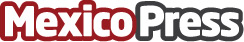 Vitamina D3 retrasa signos de envejecimiento en piel y cabello80% de los signos de envejecimiento se deben a la falta de cuidado de la piel y la vitamina D3 ayuda a evitarlo. La  ingesta diaria de 4,000 unidades internacionales de vitamina D3 da elasticidad, humectación y firmeza a la piel, además de evitar la caída del cabello y retrasar la aparición de canas, señala la nutrióloga Alicia Ramírez HuertaDatos de contacto:Maricela Palacio5580708423Nota de prensa publicada en: https://www.mexicopress.com.mx/vitamina-d3-retrasa-signos-de-envejecimiento_1 Categorías: Industria Farmacéutica Medicina alternativa Ciudad de México Belleza http://www.mexicopress.com.mx